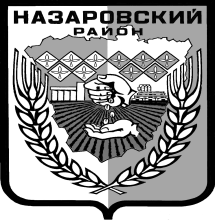 Администрация Назаровского районаКрасноярского краяПОСТАНОВЛЕНИЕ18.08. 2014 г.       	    			г. Назарово		  		№ 365-пОб основных направлениях налоговой и бюджетной политикимуниципального образования Назаровский район на 2015 годи плановый период 2016-2017 годы 	В целях своевременного и качественного составления проекта районного бюджета на 2015 год и плановый период 2016-2017 годы, в соответствии с пунктом 2 статьи 172 Бюджетного кодекса Российской Федерации, руководствуясь Уставом муниципального образования Назаровский район  Красноярского края, ПОСТАНОВЛЯЮ:	1. Утвердить основные направления налоговой и бюджетной политики муниципального образования Назаровский район на 2015 год  и плановый период 2016-2017 годы согласно приложению.	2. Финансовому управлению администрации района (Мельничук) осуществлять формирование проекта районного бюджета на 2015 год и плановый период 2016-2017 годы в соответствии с  основными направлениями  налоговой и бюджетной политики.	3. Общему отделу администрации района (Мчедлишвили) разместить настоящее постановление на официальном сайте администрации Назаровского района  в информационно – телекоммуникационной сети Интернет.	4. Контроль за исполнением постановления оставляю за собой.	5. Постановление вступает в силу со дня подписания.Глава администрации района					    С.Н. КрашенинниковПриложение							к постановлению администрации							района от 18.08. 2014 г. №365-пОсновные направления налоговой и бюджетной политики муниципального образования Назаровский район на 2015 год  и плановый период 2016-2017 годы 1. Общие положенияОсновные направления налоговой и бюджетной политики муниципального образования Назаровский район (далее – муниципальный район) на 2015 год  и плановый период 2016-2017 годы подготовлены в соответствии с требованиями статьи 172 Бюджетного кодекса Российской Федерации. В 2013 году и в начале 2014 года бюджетная политика муниципального района была направлена на решение социально-экономических задач, в первую очередь, поставленных в указах Президента Российской Федерации от 07 мая 2012 года, на обеспечение устойчивости консолидированного бюджета района и повышение эффективности управления общественными финансами. Повышена заработная плата работникам бюджетной сферы в соответствии с «дорожными картами». В то же время планирование мер социально-экономического развития и бюджетное планирование остаются недостаточно скоординированными. Несмотря на рост расходов районного бюджета в 2014 году по отношению к уровню 2013 года, главные распорядители средств направляют просьбы об увеличении бюджетных ассигнований вместо проведения работы по повышению эффективности бюджетных средств и изыскания внутренних резервов. Не обеспечена в полной мере взаимосвязь между ростом заработной платы работников муниципальными организациями и повышением производительности их труда. Основными сдерживающими факторами роста сельскохозяйственного производства являются социальные и кадровые проблемы в сельской местности, а также отсутствие эффективной системы хранения, переработки и доставки готовой продукции до потребителя. Рост интенсивности движения автотранспорта требует развития и содержания дорог внутри границ поселений. Переселение граждан из аварийного жилищного фонда и высокий уровень его износа, обеспечением жильем молодых специалистов, выразивших желание проживать и осуществлять свою трудовую деятельность в сельской местности, остается одной из самых острых социальных проблем. 2. Основные задачи налоговой и бюджетной политикина 2015-2017 годыОсновная цель на новый бюджетный период – это обеспечение преемственности реализуемых целей и задач проводимой бюджетной политики в предыдущий период. При формировании проекта районного бюджета на 2015 год и на плановый период 2016 и 2017 годов особое внимание следует уделить решению следующих задач.2.1. Обеспечение сбалансированности и устойчивости районного бюджетаДля решения данной задачи необходимо обеспечить: - включение в состав доходов районного бюджета межбюджетных трансфертов из краевого бюджета в размерах, предусмотренных в проекте краевого бюджета; - постепенное сокращение дефицита районного бюджета; - безопасный уровень муниципального долга муниципального района, позволяющий обеспечить привлечение заемных средств; - соответствие объема текущих расходов объему налоговых и неналоговых поступлений в районный бюджет; - повышение эффективности бюджетных расходов2.2. Развитие программно-целевых методов управленияГлавным инструментом повышения эффективности бюджетных расходов является программно-целевой метод их осуществления. Муниципальная программа должна регулировать отношения, направленные на достижение целей в целом в своей отрасли, включая взаимоотношения с учреждениями, оказывающими услуги, содержать анализ эффективности применяемых инструментов достижения целей. Программа не должна восприниматься главными распорядителями бюджетных средств как инструмент для выделения дополнительных ассигнований.Необходимо разработать и внедрить анализ эффективности расходов по каждому направлению муниципальных программ. Для этого главным распорядителям средств районного бюджета следует внедрить аналитический учет использования субсидий бюджетными  учреждениями в структуре целевых статей бюджетной классификации и установить систему ежеквартальной отчетности о достижении показателей муниципальных программ. Анализ муниципальных программ и расходов на их реализацию должен быть дополнен системой ответственности за достижение поставленных целей взамен действующего контроля выполнения планов и объемов расходов на то или иное направление.2.3. Повышение качества предоставляемых населениюмуниципальных услугВ целях повышения качества оказания муниципальных услуг принимаются муниципальные программы муниципального района. Перед муниципальными учреждениями района стоит задача перехода к «эффективному контракту», который должен четко определять условия оплаты труда работника в зависимости от результатов выполняемой им работы и социальные выплаты. Показатели «эффективного контракта» работника должны быть увязаны с показателями деятельности муниципального учреждения и муниципальных программ. В 2014 году на федеральном уровне запланировано создание единого регистра (сводного перечня) государственных и муниципальных услуг (работ). С 2016 года должен произойти переход к расчету нормативных затрат с учетом общих требований, определенных отраслевыми федеральными органами исполнительной власти. Структурным подразделениям администрации района, имеющим подведомственные учреждения необходимо провести работу по постепенному переходу на расчет групповых и единых затрат на оказание услуг муниципальными учреждениями района.2.4. Развитие доходного потенциала муниципального районаДля решения данной задачи будут реализованы следующие меры: - совершенствование методов налогового администрирования, повышение уровня ответственности главных администраторов доходов за выполнение плановых показателей поступления доходов в районный бюджет; - осуществление содействия среднему и малому бизнесу для создания благоприятных условий предпринимательской деятельности; - продолжение совместной работы с налоговыми органами с целью обеспечения своевременного поступления платежей в бюджет, увеличения налогооблагаемой базы, совершенствования методов контроля легализации «теневой» заработной платы; - совершенствование управления муниципальной собственностью муниципального района путем: а) повышения эффективности управления муниципальным имуществом и земельными участками; б) обеспечения сохранности муниципального имущества муниципального района; в) проведения инвентаризации недвижимого имущества и внесение предложений по результатам инвентаризации в части дальнейшего использования имущества; г) обеспечения надлежащего контроля за финансовой и хозяйственной деятельностью муниципальных унитарных предприятий, полнотой и своевременностью уплаты ими в бюджет отчислений части прибыли, остающейся в их распоряжении. 3. Основные направления налоговой политикимуниципального района на 2015 год и на плановый период 2016 и 2017 годовОсновными направлениями налоговой политики муниципального района в среднесрочной перспективе являются следующие:3.1. Совершенствование налогового администрированияНалоговая политика трехлетнего периода, также как и предыдущих лет, должна быть направлена на проведение целенаправленной и эффективной работы с  администраторами доходов районного бюджета с целью выявления скрытых резервов, повышения уровня собираемости налогов, сокращения недоимки, усиления налоговой дисциплины. Продолжится работа по координации действий органов местного самоуправления муниципального района, федеральных служб и органов местного самоуправления поселений по выявлению и пресечению нелегальной выплаты заработной платы путем проведения индивидуальной работы на заседаниях межведомственных комиссий  при администрации района, с организациями, средняя заработная плата которых ниже среднеотраслевого уровня. 3.2. Совершенствование налоговой системы в среднесрочной перспективеНалог на доходы физических лиц является самым массовым налогом с населения и играет важную роль в доходах районного бюджета. При этом его потенциал как источника доходов далеко не исчерпан. Основной задачей налоговой политики муниципального района в отношении налога на доходы физических лиц является принятие мер, направленных на повышение дисциплины работодателей - налоговых агентов. Это связано с фактами удержания и несвоевременного перечисления в районный бюджет сумм налога налоговыми агентами, что по сути, является формой налогового кредита для недобросовестных налоговых агентов. По специальным налоговым режимам предусматривается постепенное сокращение сферы применения системы налогообложения в виде единого налога на вмененный доход для отдельных видов деятельности и полная ее отмена с 01 января 2018 года. С целью получения дополнительных доходов потребуется принятие мер, направленных на эффективное управление и распоряжение в сфере имущественных и земельных отношений на территории муниципального района, включая работу: - по повышению эффективности использования земельных ресурсов района, в том числе посредством оформления права собственности муниципального района на земельные участки, и дальнейшего их использования в качестве объектов аренды, продажи или вложения; - по обеспечению эффективности использования муниципального имущества, находящегося в собственности муниципального района, посредством повышения качества контроля за его использованием, выявления неиспользуемого имущества и принятия мер, направленных на его реализацию или передачу в аренду. Необходимо реализовать комплекс мер по увеличению поступлений неналоговых доходов в районный бюджет: - проведение работы по отчуждению и перепрофилированию муниципального имущества, которое не используется для решения вопросов местного значения; - решение вопросов по оформлению собственности на земельные участки и недвижимое имущество; - осуществление контроля за поступлением средств от использования муниципальной собственности; - реализация земельных участков на условиях аренды для различных видов строительства через аукционы. 4. Основные направления бюджетной политикимуниципального района на 2015 год и на плановый период 2016 и 2017 годов4.1. Основные подходы к формированию бюджетных расходовна 2015-2017 годыФормирование объема и структуры расходов районного бюджета на 2015-2017 годы будет осуществляться исходя из следующих основных подходов: а) определение объемов бюджетных ассигнований на исполнение действующих расходных обязательств муниципального района: - на 2015-2016 годы – на основе объемов расходов, утвержденных решением Назаровского районного Совета депутатов  от 19.12.2013 № 39-231 «О районном бюджете на 2014 год и на плановый период 2015 и 2016 годов»; - на 2017 год – исходя из необходимости финансового обеспечения «длящихся» расходных обязательств;б) уточнение объемов бюджетных ассигнований на 2015-2017 годы на исполнение действующих расходных обязательств с учетом: - уменьшения (увеличения) расходов районного бюджета, осуществляемых за счет краевых и федеральных целевых средств, в связи с уменьшением (увеличением) объемов межбюджетных трансфертов в проекте краевого бюджета; - исключения расходов, не подтвержденных нормативными правовыми актами  муниципального района, из реестра расходных обязательств; в) определение бюджетных ассигнований на исполнение принимаемых расходных обязательств исходя из суммы доходов районного бюджета.4.2. Приоритеты бюджетных расходов в 2015-2017 годахПриоритетными направлениями расходов, касающихся всех отраслей бюджетной сферы, являются финансовое обеспечение указов Президента Российской Федерации. Это позволит выполнить в полном объеме целевые показатели в рамках «дорожных карт». Повышение оплаты труда работников бюджетной сферы должно сопровождаться ростом качества оказания услуг учреждениями, установлением прямой зависимости уровня оплаты труда от его производительности и максимальным использованием внутренних резервов.Повышению производительности труда в муниципальных учреждениях района призван способствовать переход на «эффективный контракт», включающий показатели и критерии оценки эффективности деятельности работника для назначения стимулирующих выплат в зависимости от результатов труда и качества оказываемых услуг, а также социальные выплаты и льготы. В 2015-2017 годах за счет средств районного бюджета продолжится реализация мероприятий в целях поддержки транспортной отрасли, путем субсидирования транспортных предприятий, осуществляющих внутрирайонные пассажирские перевозки. Особое внимание в сфере «Образование» будет уделено: - обеспечению доступности качественного образования в соответствии с современными запросами человека, общества и государства, экономики, расширение образовательных возможностей граждан; - социальной поддержке семей, имеющих детей дошкольного возраста, работников и учащихся образовательных учреждений; - разработке и внедрению механизмов «эффективного контракта» с педагогическими работниками образовательных учреждений, предусматривающих повышение заработной платы, напрямую зависящее от квалификации работника, сложности выполняемой работы, количества и качества затраченного труда. Семьям, имеющим детей дошкольного возраста, будут предоставляться из краевого бюджета меры социальной поддержки в виде выплаты компенсации части родительской платы за содержание ребёнка в дошкольных образовательных организациях. Социальную поддержку в виде ежемесячной денежной выплаты получат семьи, воспитывающие детей-инвалидов дошкольного возраста на дому. В расходах районного бюджета предусмотрены средства на осуществление мер социальной поддержки учащихся школ в части обеспечения их питанием в учебные дни и организации отдыха детей и подростков в каникулярное время. Данные меры направлены на решение проблем сохранения здоровья подрастающего поколения. В целях улучшения демографической ситуации в районе будут реализовываться мероприятия в сфере молодежной политики, оздоровления детей. Бюджетные ассигнования в «Культуре» направлены на расширение доступа к культурным ценностям, на поддержку творческой деятельности, традиционной народной культуры. Прогноз развития сферы культуры предполагает создание условий для оптимизации расходов отрасли и концентрацию финансовых ресурсов на следующих приоритетных направлениях развития отрасли: - повышение качества и расширение спектра муниципальных услуг в сфере культуры, организация процесса модернизации библиотек и библиотечного дела. Во исполнение Указа Президента Российской Федерации от 07.05.2012 №597 «О мероприятиях по реализации государственной социальной политики» будет обеспечено доведение к 2018 году средней заработной платы работников культуры до средней заработной платы в регионе согласно принятой «дорожной карте». Финансовое обеспечение будет осуществляться за счет дополнительно выделенных бюджетных ассигнований районного и краевого бюджетов и сокращения неэффективных расходов. Повышение финансовой самостоятельности учреждений культуры должно способствовать более активному привлечению внебюджетных источников, повышению качества оказываемых услуг. Продолжится реализация комплекса мер по сохранению и развитию культуры муниципального района, в рамках которых предусматривается укрепление материально-технической базы муниципальных учреждений культуры. В 2015-2017 годах будет продолжена работа по развитию физической культуры и спорта в муниципальном районе. Одним из основных направлений является проведение физкультурно-массовых и спортивных мероприятий для всех групп населения, проведение учебно-тренировочных сборов, командирование спортсменов и команд района для участия в официальных краевых мероприятиях. Главным инструментом реализации приоритетных бюджетных расходов являются муниципальные программы муниципального района. Значительная часть расходов районного бюджета в 2015-2017 годах будет осуществляться в рамках муниципальных программ.  Необходимо обеспечить приведение показателей муниципальных заданий, устанавливаемых для муниципальных учреждений района, в соответствие с муниципальными программами.5. В сфере межбюджетных отношенийИсключительное значение имеют дотации на выравнивание бюджетной обеспеченности поселений, как безусловный вид финансовой помощи, распределяемый на три года до начала финансового года и обеспечивающий муниципальным образованиям возможности для реалистичного планирования доходной части местных бюджетов. Предоставление из районного бюджета дотаций на выравнивание бюджетной обеспеченности поселений способствует сокращению различий в уровне бюджетной обеспеченности между наиболее и наименее обеспеченными территориями.6. В области муниципального долгаОсновными задачами долговой политики муниципальными района в 2015-2017 годах остаются: - обеспечение оптимальной структуры муниципального долга Назаровского района и безусловного выполнения принятых муниципальным районом долговых обязательств в полном объеме и в срок; - сохранение объема долговых обязательств муниципального района на экономически безопасном уровне с учетом возможных рисков. Долговая политика будет направлена на воздержание от существенного наращивания заимствований для того, чтобы ограниченные бюджетные ресурсы полностью направлялись на приоритетные бюджетные расходы и обеспечение социальной направленности районного бюджета.